Ibagué, marzo 24 de 2015Sr(a)EditorRevista Imagen y DesarrolloUniversidad JaverianaCordial SaludoReciba usted un especial saludo y nuestros deseos de éxito en sus labores. Respetuosamente estamos enviando el manuscrito COMPORTAMIENTOS DE AUTOCUIDADO Y ADHERENCIA TERAPÉUTICA EN PERSONAS CON ENFERMEDAD CORONARIA.  Para su estudio y revisión con fines de publicación, previo el proceso de evaluación respectivo.A continuación se incluyen los datos de cada uno de las autoras del manuscrito:Madeleine Olivella Fernandez, Enf. Mgs en Enfermería, Cuidado en la cronicidad, Doctoranda en Bioética. Filiación Institucional: Profesora Asistente Universidad del Tolima, Facultad de Ciencias de la Salud, programa de Enfermería. mcolivel@ut.edu.coClara V. Bastidas Sánchez, Enf, Mgs en Enfermería, salud cardiovascular.  Filiación Institucional: Profesora Asistente Universidad del Tolima Facultad de Ciencias de la Salud, programa de Enfermería. cvbastid@ut.edu.coClaudia Bonilla Ibañez, Enf, Mgs en Enfermería, salud cardiovascular.  Filiación Institucional:Profesora Asistente Universidad del Tolima Facultad de Ciencias de la Salud, programa de Enfermería. cbonilla@ut.edu.coA través de esta comunicación certificamos que el artículo es original, resultado de investigación del Grupo Cuidado de la Salud-UT. CUIDSA-UT y que no ha sido publicado total o parcialmente en otros medios.REF: envío de manuscrito COMPORTAMIENTOS DE AUTOCUIDADO Y ADHERENCIA TERAPÉUTICA EN PERSONAS CON ENFERMEDAD CORONARIA.Agradecemos su amable atención, 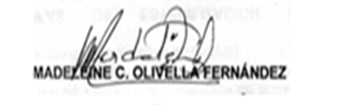 Madeleine Olivella FernándezMóvil 3115344924Email mcolivel@ut.edu.coDatos de contacto: Carrera 13ª  número 36-24Telefono fijo 0382786299Ibagué Tolima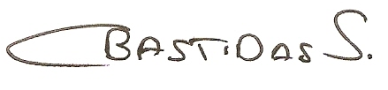 Clara Victoria Bastidas Sánchezcvbastid@ut.edu.co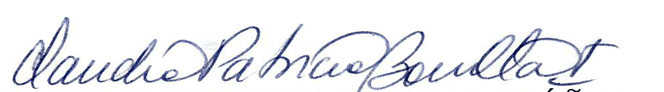 Claudia Patricia Bonilla Ibañezcbonilla@ut.edu.co